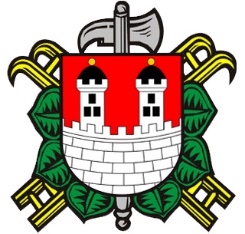 SDH SKUTEČ
ve spolupráci s OSH Chrudimsi Vás dovoluje pozvat na soutěž mladých hasičůO pohár starosty města, memoriál Honzíka Kreminy20.4.2024Kategorie mladší a starší žáciLiga okresu Chrudim v požárním útoku
Závod proběhne na tréninkovém hřišti u koupaliště ve SkutčiProgram:	7:30 – 8:30		prezence
	8:30 – 8:45		slavnostní zahájení
	8:45 – 9:00		porada vedoucích
	od 9:15		start prvních pokusů
	15:30		vyhlášení výsledků
!! Program je pouze orientační !!Propozice soutěže:
soutěž proběhne dle pravidel směrnice hry Plamen platné od 1.9.2022 a pravidel Ligy okresu Chrudim včetně všech dodatků platných ke dni konání soutěžesoutěží se v kategorii mladší a starší žáci (rozdělení věkových kategorií dle SH ČMS) závod bude probíhat ze 4 soutěžních platstartovné činí 250,- Kč za jedno družstvo (max. 10 soutěžících)přihlášky na soutěž budou přijímány do 15. dubna 2024přihláška družstva je potvrzena až zaplacením startovného při prezencipři prezenci odevzdá vedoucí vytištěnou a podepsanou přihlášku, vytvořenou přes prihlasky.dh.cz (viz příloha 1), včetně platných členských průkazů, jejich kontrola bude probíhat v průběhu závodu, průkazy budou vráceny až po ukončení závodustartuje se podle startovní listiny, II. kolo požárního útoku s výměnou platado nadstavbové části tzv. „rozstřelů“ o putovní trofeje postupuje pouze 8 nejlepších týmů z obou kategorií, provedení útoku je stejné jako v základním kolečas přípravy na požární útok je 5 minut, u mladších smí pomáhat dva vedoucích, u starších pouze jeden, tito vedoucí budou označeni reflexní vestou dodanou pořadatelempři podání protestu bude složena vratná kauce ve výši 500,- Kč, tento bude podán písemně u RDpořadatel si vyhrazuje právo na případnou změnu a úpravu v programu závodu vzhledem k počasí, tak aby byla zajištěna bezpečnost závodníkůcelkové výsledky ze základních kol požárních útoků se započítávají do Ligy okresu Chrudim (platí pouze pro týmy z okresu Chrudim)předběžné přihlášky (pod propozicemi) zasílejte na mail milan.najman@sdhskutec.cztel. kontakt pro dotazy ohledně průběhu soutěže či pravidel: 774 990 147
Přihláška na soutěžVedoucí družstva: Kontakt: Příloha 1 – přihlašování: 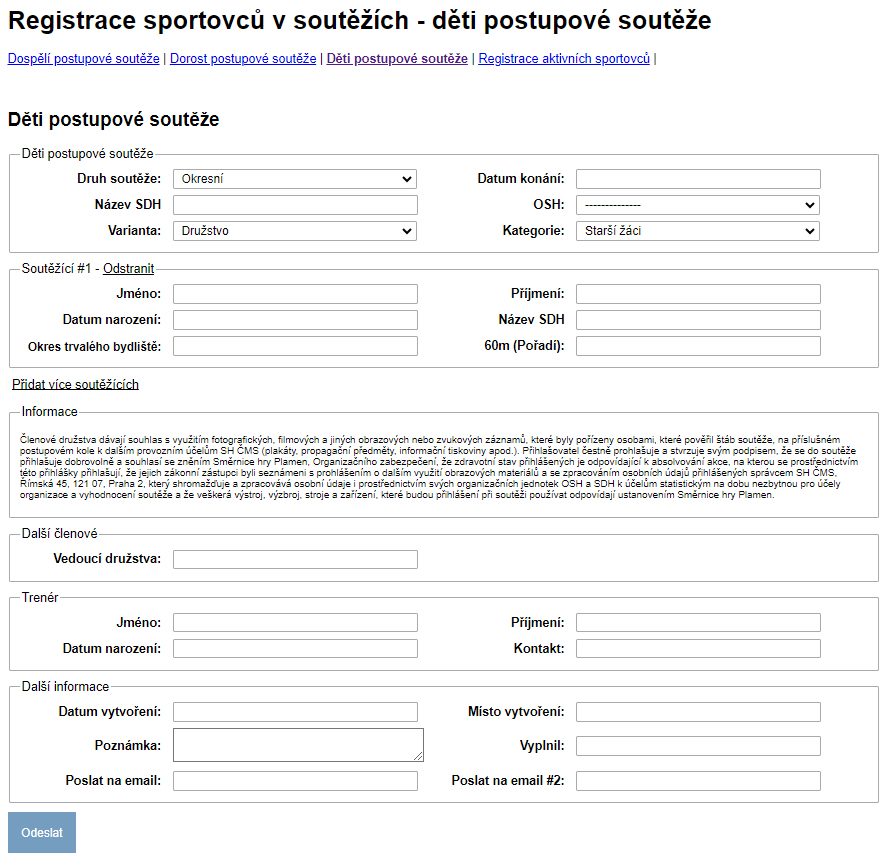 https://prihlasky.dh.cz/default/index/detiTuto řádně vyplněnou přihlášku zašle vedoucí na mail milan.najman@sdhskutec.cz a to nejpozději 19. dubna 2024. Jako druhý mail uvádí svou adresu, kam mu přijde vyplněná soupiska v elektronické podobě. Vytištěnou poté odevzdá při prezenci, v případě potřeby, např. ze zdravotních důvodů apod., vedoucí může soupisku upravit i na místě písemně.Půjčený závodník musí mít v kolonce Název SDH přesně uvedený tým, ze kterého je půjčen. V seznamu závodníků bude uveden vždy jako poslední. SDH/ČHJDružstev mladších: Družstev starších: 